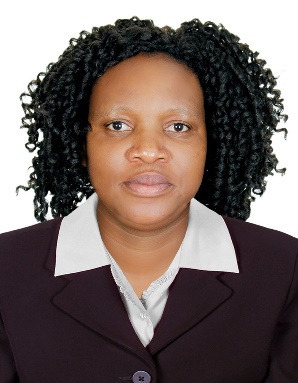 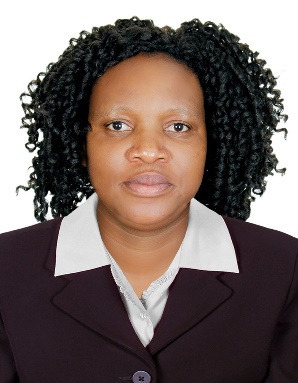 JUDITH JUDITH.332692@2freemail.com SummaryHighly energetic Customer Service and Sales support person who consistently exceeds revenue goals. A reliable, trustworthy and conscientious sales person who is able to multi - task, handle pressure, work as part of a team and most importantly inspire customers to make a purchase.Skills and Competencescashier, and sales skillsExcellent data entry, Can tactfully manage difficult or emotional customers. Always conveying a genuine desire to help and support customers.HighlightsExceptional interpersonal skills                                     DependableStrong sales-closer                                                         Cheerful and energeticExtremely Detail orientated                                           Available for evening and weekend shiftsAccomplishments              Sales Associate of the Year in 2014             Expanded account base from 75 to more than 140 accounts in 3 months’ time.             Hard working employee of the month 2015	Professional ExperienceAct as the first point of contact for customers.Handle queries and providing solutions to the customers.Accord the highest attention to customers and keep records of customer interactions and transactions, record details of inquiries, complaints, and comments, as well as actions taken.Contribute to the establishment and development of the organization’s goodwill/ reputation.Possess excellent communication skills to deal with customers, employees and management. Sales and Customer Service Representative August 2014-December 2015GoldTech Electronics- Harare, ZimbabweElectronics Sales associate    Greeting customers and showing them electrical items as per their needs     Describing features and benefits of products to customers    Checking products in front of the customers before packing and making invoices    Explaining about the warranty terms and conditions the items carry to customers    Replacing faulty items and making notes for sending back to the manufacturers    Placing orders, inspecting supplies, and stocking shelves     Promoted electrical goods displayed on the store windows    Assisted customers in operating various electrical goods and items    Prepared invoices for sold items and entered the same in the computer    Performed the tasks of assisting sales executives in preparing and updating sales reports to the         manager    Ensured clean work area and proper organization of the displayed electrical goods    Handled the tasks of building good relationships with customers by communicating and solving their problemsClothing Saleslady - February 2013 to October 2013Truworths Clothing Store Harare, ZimbabweSales LadayGreeted and obtained information on customers' needs and showed them ranges of clothing materials Selected dresses as per customer's choice and preference and convinced them for a trial Accepted dresses from customers returned for losing color and getting shrunk after one wash Operated computerized sales tracking systems and updated sales transactions Assisted in taking clothing stock of the store and goods ordered to manufacturing companies Sold clothes suitable for the season and informed customers upon new arrivals Developing and sustaining friendly relationships with customersWishing customers on their birthdays and anniversary through SMS and emailsGuiding and recommending clothes to customers matching with their personalityKeeping store organized and clean and monitoring changing roomsTaking cash and credit card payments and entering them in registerEducationDiploma in Education , 2001University of Zimbabwe - Harare, Mashonaland Central, Zimbabwe Sociology of Education Philosophy of EducationPsychology of EducationSpecial EducationInfant Education Professional Studies  Personal DetailsReferees                 :     To be submitted upon request    Nationality:ZimbabweanDate of Birth: 21 January 1980Marital Status: SingleVisa Status: Visit Visa expires on 20 February 2017